Российская   ФедерацияНовгородская область Чудовский районСОВЕТ  ДЕПУТАТОВГРУЗИНСКОГО СЕЛЬСКОГО ПОСЕЛЕНИЯРЕШЕНИЕот 28.12.2016   №  82п. КраснофарфорныйО внесении изменений в реше-ние Совета  депутатов Грузин-ского     сельского    поселения от 15.11.2016 года № 76	В соответствии с Федеральным законом  от  2 марта 2007 года № 25-ФЗ «О муниципальной службе в Российской Федерации»,  статьей 7 Федерального закона от 15 декабря 2001 года № 166-ФЗ «О государственном пенсионном обеспечении  в Российской Федерации», областным законом Новгородской области от 31.08.2015 № 828-ОЗ «О пенсионном обеспечении государственных гражданских служащих, а также лиц, замещавших государственные должности в Новгородской области»Совет депутатов Грузинского сельского поселенияРЕШИЛ:Внести  в Положение о пенсии за выслугу лет лицам, замещавшим должности муниципальной службы  в органах местного самоуправления Грузинского сельского поселения (муниципальные должности муниципальной службы- до 1 июля 2007 года) следующие изменения: Изложить  статью 2 в новой редакции:« 2. Условия назначения пенсий муниципальным служащим2.1. Муниципальные служащие имеют право на пенсию за выслугу лет, устанавливаемую к страховой пенсии по старости (инвалидности), назначенной в соответствии с Федеральным законом от 28 декабря 2013 года № 400-ФЗ «О страховых пенсиях» либо досрочно назначенной в соответствии с Законом Российской Федерации от 19 апреля 1991 года                   № 1032-1 «О занятости населения в Российской Федерации»:при наличии стажа муниципальной службы, минимальная продолжительность которого для назначения пенсии за выслугу лет в соответствующем году определяется согласно приложению к Федеральному закону от 15 декабря 2001 года № 166-ФЗ «О государственном пенсионном обеспечении в Российской Федерации»,СТАЖгосударственной гражданской службы,стаж муниципальной службы для назначения пенсии за выслугу лети при замещении должности муниципальной службы не менее 12 полных месяцев, трудовой договор с которыми прекращен по следующим основаниям (с учетом положений, предусмотренных подпунктами 2.1.1 и 2.1.2 настоящего пункта):соглашение сторон трудового договора;истечение срока трудового договора;расторжение трудового договора по инициативе муниципального служащего;отказ муниципального служащего от продолжения работы в связи с изменением определенных сторонами условий трудового договора;отказ муниципального служащего от перевода на другую работу, необходимого ему в соответствии с медицинским заключением, выданным в порядке, установленном федеральными законами и иными нормативными правовыми актами Российской Федерации, либо отсутствие у работодателя соответствующей работы;отказ муниципального служащего от перевода на работу в другую местность вместе с работодателем;ликвидация органа местного самоуправления;сокращение численности или штата муниципальных служащих;несоответствие муниципального служащего занимаемой должности или выполняемой работе вследствие недостаточной квалификации, подтвержденной результатами аттестации;восстановление на службе муниципального служащего, ранее выполнявшего эту работу, по решению государственной инспекции труда или суда;признание муниципального служащего полностью неспособным к трудовой деятельности в соответствии с медицинским заключением, выданным в порядке, установленном федеральными законами и иными нормативными правовыми актами Российской Федерации;наступление чрезвычайных обстоятельств, препятствующих продолжению трудовых отношений (военные действия, катастрофа, стихийное бедствие, крупная авария, эпидемия и другие чрезвычайные обстоятельства), если данное обстоятельство признано решением Правительства Российской Федерации или органа государственной власти соответствующего субъекта Российской Федерации;достижение муниципальным служащим предельного возраста, установленного для замещения должности муниципальной службы;признание муниципального служащего недееспособным или ограниченно дееспособным решением суда, вступившим в законную силу; избрание или назначение муниципального служащего на государственную должность Российской Федерации либо на государственную должность субъекта Российской Федерации, а также в случае назначения на должность государственной службы, избрания или назначения на муниципальную должность, избрания на оплачиваемую выборную должность в органе профессионального союза, в том числе в выборном органе первичной профсоюзной организации, созданной в органе местного самоуправления.2.1.1. Муниципальные служащие в случае прекращения трудового договора по следующим основаниям:соглашение сторон трудового договора;истечение срока трудового договора;расторжение трудового договора по инициативе муниципального служащего;отказ муниципального служащего от продолжения работы в связи с изменением определенных сторонами условий трудового договора;несоответствие муниципального служащего занимаемой должности или выполняемой работе вследствие недостаточной квалификации, подтвержденной результатами аттестации;достижение муниципальным служащим предельного возраста, установленного для замещения должности муниципальной службы;имеют право на пенсию за выслугу лет, если на момент освобождения от должности они имели право на страховую пенсию по старости (инвалидности) в соответствии с частью 1 статьи 8 и статьями 9, 30 - 33 Федерального закона от 28 декабря 2013 года № 400-ФЗ «О страховых пенсиях» и непосредственно перед увольнением замещали должности муниципальной службы не менее 12 полных месяцев;2.1.2. Муниципальные служащие в случае прекращения трудового договора по следующим основаниям:отказ муниципального служащего от перевода на другую работу, необходимого ему в соответствии с медицинским заключением, выданным в порядке, установленном федеральными законами и иными нормативными правовыми актами Российской Федерации, либо отсутствие у работодателя соответствующей работы;отказ муниципального служащего от перевода на работу в другую местность вместе с работодателем;ликвидация органа местного самоуправления;сокращение численности или штата муниципальных служащих;восстановление на службе муниципального служащего, ранее выполнявшего эту работу, по решению государственной инспекции труда или суда;признание муниципального служащего полностью неспособным к трудовой деятельности в соответствии с медицинским заключением, выданным в порядке, установленном федеральными законами и иными нормативными правовыми актами Российской Федерации;наступление чрезвычайных обстоятельств, препятствующих продолжению трудовых отношений (военные действия, катастрофа, стихийное бедствие, крупная авария, эпидемия и другие чрезвычайные обстоятельства), если данное обстоятельство признано решением Правительства Российской Федерации или органа государственной власти соответствующего субъекта Российской Федерации;признание муниципального служащего недееспособным или ограниченно дееспособным решением суда, вступившим в законную силу; избрание или назначение муниципального служащего на государственную должность Российской Федерации либо на государственную должность субъекта Российской Федерации, а также в случае назначения на должность государственной службы, избрания или назначения на муниципальную должность, избрания на оплачиваемую выборную должность в органе профессионального союза, в том числе в выборном органе первичной профсоюзной организации, созданной в органе местного самоуправления;имеют право на пенсию за выслугу лет, если непосредственно перед увольнением они замещали должности муниципальной службы не менее одного полного месяца, при этом суммарная продолжительность замещения таких должностей составляет не менее 12 полных месяцев.2.2. Муниципальные служащие при наличии стажа муниципальной службы не менее 25 лет и в случае прекращения трудового договора по инициативе муниципального служащего (по собственному желанию), до приобретения права на страховую пенсию по старости (инвалидности) имеют право на пенсию за выслугу лет, если непосредственно перед увольнением они замещали должности муниципальной службы не менее 7 лет.2.3. За лицами, проходившими муниципальную службу, приобретшими право на пенсию за выслугу лет, устанавливаемую в соответствии с муниципальными правовыми актами органов местного самоуправления Грузинского сельского поселения в связи с прохождением указанной службы, и уволенными со службы до 01 января 2017 года, лицами, продолжающими замещать на 01 января 2017 года должности муниципальной службы и имеющими на 01 января 2017 года стаж муниципальной службы для назначения пенсии за выслугу лет не менее 20 лет, лицами, продолжающими замещать на 01 января 2017 года должности муниципальной службы, имеющими на этот день не менее 15 лет указанного стажа и приобретшими до 01 января 2017 года право на страховую пенсию по старости (инвалидности) в соответствии с Федеральным законом от 28 декабря 2013 года № 400-ФЗ «О страховых пенсиях», за лицами, проходившими муниципальную службу, трудовой договор с которыми прекращен до 01 января 2017 года (за исключением основания прекращения – инициатива муниципального служащего до приобретения права на страховую пенсию по старости (инвалидности)), и имевшими на дату увольнения стаж муниципальной службы не менее 15 лет, сохраняется право на пенсию за выслугу лет в соответствии с настоящим Положением без учета изменений, внесенных Федеральным законом от 23 мая 2016 года № 143-ФЗ «О внесении изменений в отдельные законодательные акты Российской Федерации в части увеличения пенсионного возраста отдельным категориям граждан» в пункт 4 статьи 7 Федерального закона от 15 декабря 2001 года           № 166-ФЗ «О государственном пенсионном обеспечении в Российской Федерации».2.4. Пенсия за выслугу лет не выплачивается в период прохождения государственной службы Российской Федерации, при замещении государственной должности Российской Федерации, государственной должности субъекта Российской Федерации, муниципальной должности, замещаемой на постоянной основе, должности государственной гражданской службы, должности муниципальной службы, а также в период работы в межгосударственных (межправительственных) органах, созданных с участием Российской Федерации, на должностях, по которым в соответствии с международными договорами Российской Федерации осуществляются назначение и выплата пенсий за выслугу лет в порядке и на условиях, которые установлены для федеральных государственных (гражданских) служащих. При последующем увольнении с государственной службы Российской Федерации или освобождении от указанных должностей выплата пенсии за выслугу лет возобновляется со дня, следующего за днем увольнения с указанной службы или освобождения от указанных должностей гражданина, обратившегося с заявлением о ее возобновлении.2.5. Лицам, имеющим одновременно право на пенсию за выслугу лет в соответствии с настоящим Положением, пенсию за выслугу лет, ежемесячное пожизненное содержание, ежемесячную доплату к пенсии (ежемесячному пожизненному содержанию) или дополнительное (пожизненное) ежемесячное материальное обеспечение, назначаемые и финансируемые за счет средств федерального бюджета в соответствии с федеральными законами, актами Президента Российской Федерации и Правительства Российской Федерации, а также на пенсию за выслугу лет (ежемесячную доплату к пенсии, иные выплаты), устанавливаемую в соответствии с законодательством субъектов Российской Федерации или актами органов местного самоуправления в связи с замещением государственных должностей субъектов Российской Федерации или муниципальных должностей либо в связи с прохождением государственной гражданской службы субъектов Российской Федерации или муниципальной службы, назначается пенсия за выслугу лет в соответствии с настоящим Положением или одна из иных указанных выплат по их выбору (за исключением случаев, предусмотренных пунктом 3 статьи 3 Федерального закона от 15 декабря 2001 года № 166-ФЗ «О государственном пенсионном обеспечении в Российской Федерации»).2.6. Муниципальным служащим назначается пенсия за выслугу лет при наличии стажа муниципальной службы не менее стажа, продолжительность которого для назначения пенсии за выслугу лет определяется законодательством Российской Федерации, в размере 45 процентов среднемесячного заработка муниципального служащего. За каждый полный год стажа муниципальной службы сверх минимального стажа, необходимого для приобретения права на получение данного вида пенсии, пенсия за выслугу лет увеличивается на 3 процента среднемесячного заработка. При этом общая сумма пенсии за выслугу лет не может превышать 75 процентов среднемесячного заработка муниципального служащего»1.2. Абзац 2 пункта 3.3.  статьи 3 изложить в новой редакции:«Орган местного самоуправления  Грузинского сельского поселения в трехдневный срок со дня принятия муниципального правового акта об изменении денежного содержания лицам, замещающим должности муниципальной службы, направляет его в Администрацию Грузинского сельского поселения – уполномоченный орган по решению вопросов начисления и выплаты пенсии за выслугу лет (далее – уполномоченный орган)»Пункт 3.3. статьи 3 дополнить абзацем следующего содержания:«О перерасчете пенсии за выслугу лет гражданин уведомляется в письменной форме в десятидневный срок со дня принятия муниципального правового  акта о перерасчете пенсии за выслугу лет.»Подпункт 9 пункта 4.2 статьи 4 изложить в новой редакции:          «9) материальная помощь при предоставлении ежегодного оплачиваемого отпуска.»Пункт 5.2. статьи 5 изложить в новой редакции:«5.2. К заявлению заявитель прилагает:1) копии документов, удостоверяющих личность, возраст, место жительства, гражданство;2) копию трудовой книжки;      3) копию страхового свидетельства обязательного пенсионного страхования (СНИЛС) лица, замещавшего должность муниципальной службы;      4) заявление в уполномоченный орган на перечисление пенсии за выслугу лет на банковский счет заявителя, открытый в банке или кредитной организации (с указанием реквизитов счета);       5) документ, подтверждающий постоянное проживание в Российской Федерации - для установления пенсии иностранному гражданину, лицу без гражданства.       Копии документов, предусмотренные пунктом 5.2 настоящего Положения, должны быть заверены в нотариальном порядке. При представлении копий документов, не заверенных в нотариальном порядке, уполномоченный орган проверяет соответствие копий этих документов их оригиналам, делает отметку на копии о соответствии ее подлиннику.  К заявлению заявителя кадровая служба органа местного самоуправления Грузинского сельского поселения, в котором заявитель замещал должность муниципальной службы, прилагает следующие документы:1) справку о денежном содержании лица, замещавшего должность муниципальной службы, в соответствии с нормативными правовыми актами органов местного самоуправления Грузинского сельского поселения об оплате труда в органах местного самоуправления (по месту замещения заявителем должности муниципальной службы), рассчитанного в соответствии с разделом 4 настоящего Положения;2) решение представителя нанимателя об установлении периодов службы (работы) заявителя, включаемых в стаж, дающий заявителю право на пенсию за выслугу лет.Заявление о назначении пенсии может быть подано через многофункциональный центр предоставления государственных и муниципальных услуг в случае, если между  Администрацией Грузинского сельского поселения  и многофункциональным центром предоставления государственных и муниципальных услуг заключено соглашение о взаимодействии и подача указанного заявления предусмотрена перечнем государственных и муниципальных услуг, предоставляемых в многофункциональном центре, установленным соглашением.»Настоящее решение вступает в силу 1 января 2017 года.    Опубликовать решение в бюллетене «Официальный вестник Грузинского сельского поселения» и разместить на официальном сайте Администрации Грузинского сельского поселения.Глава поселения  И.А. МаксимовГод назначения пенсии за выслугу летСтаж для назначения пенсии за выслугу лет в соответствующем году201715 лет 6 месяцев201816 лет201916 лет 6 месяцев202017 лет202117 лет 6 месяцев202218 лет202318 лет 6 месяцев202419 лет202519 лет 6 месяцев2026 и последующие годы20 лет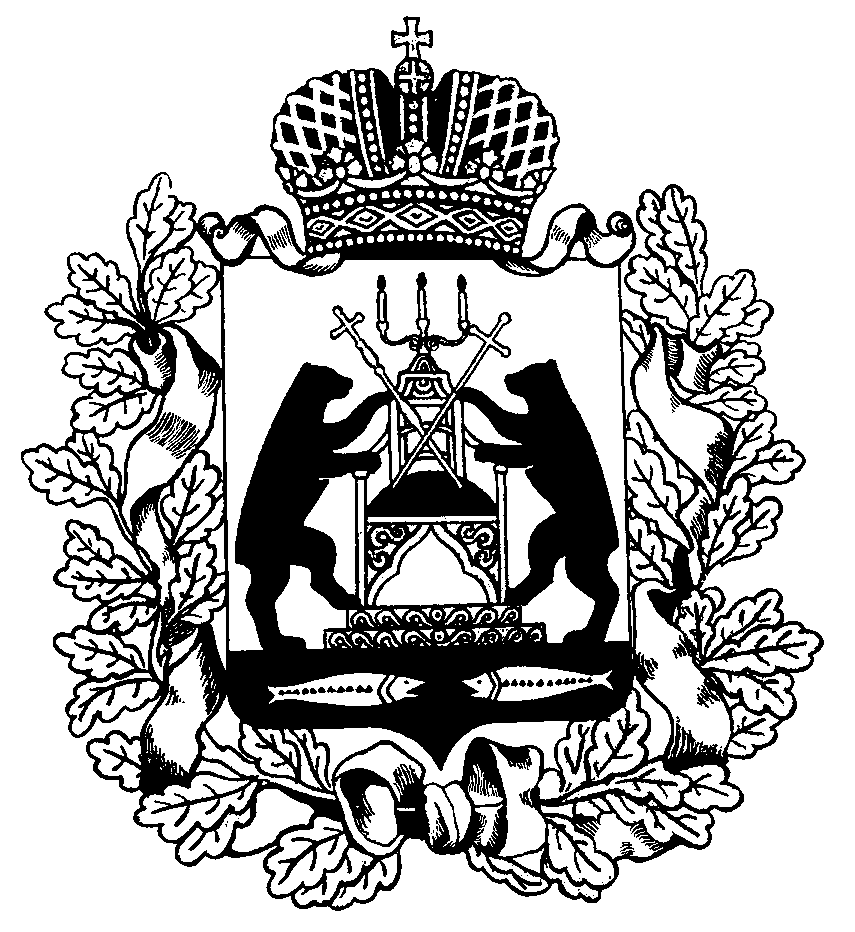 